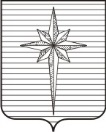 Дума ЗАТО ЗвёздныйРЕШЕНИЕ22.09.2022											 № 313О заслушивании отчёта о реализации мероприятий муниципальной программы «Культура ЗАТО Звёздный» за I полугодие 2022 годаЗаслушав отчёт о реализации мероприятий муниципальной программы «Культура ЗАТО Звёздный» за I полугодие 2022 года, представленный специалистом отдела по развитию территории администрации ЗАТО Звёздный Захаровой О.А.,Дума ЗАТО Звёздный РЕШИЛА:1. Информацию принять к сведению.2. Настоящее решение вступает в силу со дня его подписания.Заместитель председателя Думы Звёздный				 Е.В. Ларина